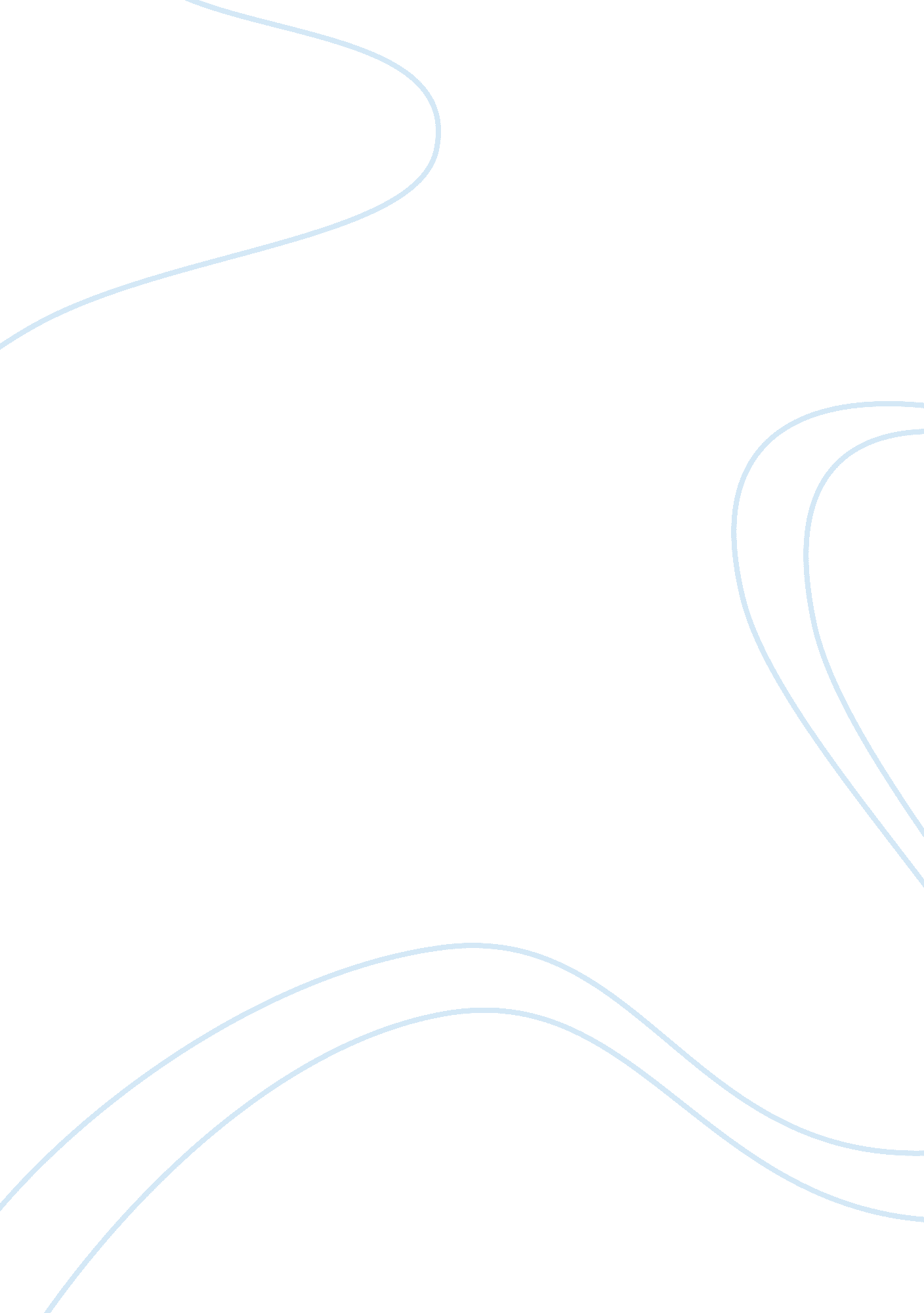 Penny labPsychology, Psychotherapy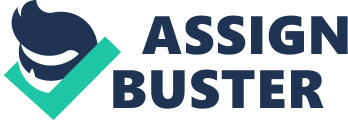 Penny Lab Experiment Objectives To determine how soap affects the surface tension of water. Hypothesis In this experiment the hypothesis was that soap was going to affect the surface tension by weakening the bonds and allowing less water on the penny. Materials Penny Beaker x2 (One containing soapy water the other containing pure tap) Paper towels Lab review sheet Pencil Pipette Procedure First we picked who would drop the water onto the penny. We did this to ensure that the drops were even in size. We then carefully dropped water from the dropper onto the head side of the penny while counting the number of drops. Calculations Tap Water - (37+32+44)/ 3= 37 Soapy Water- (16+14+10)/3= 13 -Conclusion In this experiment we confirmed the hypothesis that soap affects water by lowering surface tension thus lowering the amount that can fit on a penny. Post Lab Explain what surface tension is/ Surface tension is water’s ability to stick to itself. Why were many trials taken and averaged? / To get better and more accurate responses. In this experiment, what was your control group? / The plain tap water. Identify the independent variable in the experiment. / The soap in the water. Identify the dependent variable in the experiment. / The amount of drops that would fit on the penny. What if the question was how does sugar affect surface tension of water? Using the scientific method answer how you would answer this question. First we would make anobservationabout how water’s surface tension could be affected. Next we would propose a hypothesis. Like if we add sugar to water the water’s surface tension will be greater. Then we would follow the steps of the experiment performed earlier. We would then be able to prove or disprove the hypothesis we created. Then we would draw conclusions based on our results. Data Trial 1 Trial 2 Trial 3 Average Tap Water 37 drops 32 drops 44 drops 37 drops Soapy Water 16 drops 14 drops 10 drops 13 drops 